27 июля 2018 года 	  № 62«Об утверждении Положения о конкурсе на замещение вакантной должности муниципальной службы в органах местного самоуправления Грачевского муниципального района Ставропольского края»В соответствии с Федеральным законом "О муниципальной службе в Российской Федерации", Уставом Грачевского муниципального района Ставропольского края, Совет Грачевского муниципального района Ставропольского края РЕШИЛ:1. Утвердить прилагаемое Положение о конкурсе на замещение вакантной должности муниципальной службы в органах местного самоуправления Грачевского муниципального района Ставропольского края.2. Признать утратившим силу решение Совета Грачевского муниципального района Ставропольского края от 20 сентября 2011 года № 264-II "О конкурсе на замещение вакантной должности муниципальной службы в органах местного самоуправления Грачевского муниципального района Ставропольского края".3. Настоящее решение вступает в силу со дня его обнародования, за исключением пункта 2.3 Положения о конкурсе на замещение вакантной должности муниципальной службы в органах местного самоуправления Грачевского муниципального района Ставропольского края, вступающего в силу с 01 января 2019 года.Заместитель председателя Совета Грачевского муниципального района Ставропольского края                                                                     И.Ш. СаромецкаяГлава Грачевскогомуниципального районаСтавропольского края                                                                       Р.А. Коврыга_________________________________Утвержденорешением Совета Грачевского муниципального районаСтавропольского края от 27 июля 2018 года № 62Положение о конкурсе на замещение вакантной должности муниципальной службы в органах местного самоуправления Грачевского муниципального района Ставропольского краяОбщие положения1. Настоящим Положением о конкурсе на замещение вакантной должности муниципальной службы в органах местного самоуправления Грачевского муниципального района Ставропольского края (далее - Положение) в соответствии с Федеральным законом "О муниципальной службе в Российской Федерации" определяются порядок и условия проведения конкурса на замещение вакантной должности муниципальной службы в органах местного самоуправления Грачевского муниципального района Ставропольского края и органах администрации Грачевского муниципального района Ставропольского края, обладающих правами юридического лица (далее соответственно - вакантная должность муниципальной службы, муниципальный орган, орган администрации).Конкурс на замещение вакантной должности муниципальной службы (далее - конкурс) обеспечивает конституционное право граждан Российской Федерации на равный доступ к муниципальной службе, а также право муниципальных служащих муниципальных органов (далее - муниципальные служащие) на должностной рост на конкурсной основе.2. Решение о проведении конкурса принимается:2.1. Главой Грачевского муниципального района Ставропольского края при наличии вакантной должности муниципальной службы в администрации Грачевского муниципального района Ставропольского края, а также при наличии вакантной должности муниципальной службы руководителя органа администрации.2.2. Председателем Совета Грачевского муниципального района Ставропольского края при наличии вакантной должности муниципальной службы в Совете Грачевского муниципального района Ставропольского края.2.3 Председателем Контрольно-счетной комиссии Грачевского муниципального района Ставропольского края при наличии вакантной должности муниципальной службы в Контрольно-счетной комиссии Грачевского муниципального района Ставропольского края.2.4. Руководителем органа администрации при наличии вакантной должности муниципальной службы в органе администрации.3. Конкурс не проводится:1) при заключении срочного трудового договора;2) при назначении муниципального служащего, который по состоянию здоровья в соответствии с медицинским заключением не может исполнять должностные обязанности по замещаемой должности муниципальной службы, на соответствующую его квалификации и не противопоказанную по состоянию здоровья иную должность муниципальной службы;3)  при назначении на должность муниципальной службы муниципального служащего (гражданина), включенного в  муниципальный резерв управленческих кадров или кадровый резерв;4) при назначении на отдельные должности муниципальной службы, исполнение должностных обязанностей по которым связано с использованием сведений, составляющих государственную тайну, перечень которых утвержден постановлением администрации Грачевского муниципального района Ставропольского края;5) при назначении на должность муниципальной службы, относящуюся к младшей и старшей группам должностей муниципальной службы.4. Право на участие в конкурсе имеют граждане Российской Федерации, достигшие возраста 18 лет, владеющие государственным языком Российской Федерации и соответствующие квалификационным требованиям к вакантной должности муниципальной службы.5. Муниципальный служащий вправе на общих основаниях участвовать в конкурсе независимо от того, какую должность он замещает на период проведения конкурса.2. Организация и условия проведения конкурса1. Для проведения конкурса в администрации Грачевского муниципального района, Совете Грачевского муниципального района,   в Контрольно-счетной комиссии Грачевского муниципального района,  в органе администрации  образуется конкурсная комиссия в составе 5 человек.2. В состав конкурсной комиссии входят:1) представитель нанимателя (работодатель) и (или) уполномоченные им муниципальные служащие (в том числе муниципальные служащие, ответственные за ведение кадровой работы в муниципальном органе или органе администрации);2) представители научных и образовательных учреждений, приглашаемые соответствующим муниципальным органом, органом администрации в качестве независимых экспертов - специалистов по вопросам, связанным с муниципальной службой, без указания персональных данных экспертов. Число независимых экспертов должно составлять не менее одной четверти от общего числа членов конкурсной комиссии.Состав конкурсной комиссии для проведения конкурса на замещение вакантной должности муниципальной службы, исполнение должностных обязанностей по которой связано с использованием сведений,   составляющих государственную тайну, формируется с учетом положений законодательства Российской Федерации о государственной тайне.Состав конкурсной комиссии формируется таким образом, чтобы была исключена возможность возникновения конфликтов интересов, которые могли бы повлиять на принимаемые конкурсной комиссией решения.3. Конкурсная комиссия состоит из председателя, заместителя председателя, секретаря и членов комиссии.4. Заседание конкурсной комиссии проводится при наличии не менее двух кандидатов.5. Заседание конкурсной комиссии считается правомочным, если на нем присутствует не менее двух третей от общего числа ее членов.6. После принятия решения о проведении конкурса муниципальный орган или орган администрации размещает объявление о проведении конкурса на официальном сайте Грачевского муниципального района Ставропольского края в информационно-телекоммуникационной сети "Интернет" не позднее, чем за 20 дней до дня его проведения.В размещаемом объявлении о проведении конкурса указываются:1) наименование вакантной должности муниципальной службы;2) требования, предъявляемые к претенденту на замещение этой должности;3) срок, место и время представления документов;4) перечень документов, подаваемых гражданами для участия в конкурсе, и требования к их оформлению;5) дату, время, место и условия проведения конкурса;6) проект трудового договора;7) адрес, по которому граждане могут ознакомиться с необходимой для участия в конкурсе информацией, и порядок ознакомления с этой информацией.7. Гражданин, изъявивший желание принять участие в конкурсе, представляет в муниципальный орган, орган администрации:1) личное заявление, включающее согласие на прохождение процедуры оформления допуска к сведениям, составляющим государственную или иную охраняемую законом тайну, если исполнение обязанностей по должности муниципальной службы, на которую претендует гражданин, связано с использованием таких сведений;2) собственноручно заполненную и подписанную анкету по форме, утвержденной распоряжением Правительства Российской Федерации от 26 мая 2005 N 667-р;3) копию паспорта или заменяющего его документа (соответствующий документ предъявляется лично по прибытии на конкурс);4) документы, подтверждающие необходимое образование и стаж работы:копию трудовой книжки (за исключением случаев, когда служебная (трудовая) деятельность осуществляется впервые) или иные документы, подтверждающие (служебную) деятельность гражданина;копии документов об образовании, а также по желанию гражданина - о дополнительном профессиональном образовании, о присвоении ученой степени, ученого звания;5) заключение медицинского учреждения об отсутствии заболевания, препятствующего поступлению на муниципальную службу;6) сведения о своих доходах, о доходах супруги (супруга) и несовершеннолетних детей, полученных от всех источников за календарный год, предшествующий году проведения конкурса, а также сведения об имуществе, принадлежащем ему на праве собственности, и о своих обязательствах имущественного характера, сведения об имуществе, принадлежащем супруге (супругу) и несовершеннолетним детям на праве собственности, и об их обязательствах имущественного характера (далее - сведения о доходах) по состоянию на первое число месяца, предшествующего месяцу подачи документов для участия в Конкурсе, по форме, утвержденной Указом Президента РФ от 23.06.2014 N 460 "Об утверждении формы справки о доходах, расходах, об имуществе и обязательствах имущественного характера и внесении изменений в некоторые акты Президента Российской Федерации";7) копию страхового свидетельства обязательного пенсионного страхования;8) копию свидетельства о постановке физического лица на учет в налоговом органе по месту жительства;9) согласие на обработку персональных данных гражданина, желающего участвовать в конкурсе;10) сведения об адресах сайтов и (или) страниц сайтов в информационно-телекоммуникационной сети "Интернет", на которых гражданин, претендующий на замещение должности муниципальной службы, размещал общедоступную информацию;11) иные документы, предусмотренные федеральными законами, указами Президента Российской Федерации и постановлениями Правительства Российской Федерации.Лица, претендующие на замещение вакантной должности муниципальной службы, могут по своему усмотрению представить дополнительно: рекомендации, результаты тестирования, характеристики и другие документы.Все документы, поданные гражданином, формируются в дело. Информация о претенденте заносится в журнал регистрации поступления заявок на участие в конкурсе, где указывается перечень поданных на конкурс документов.8. Несвоевременное представление документов, указанных в пункте 7 части 2 настоящего Положения, представление их не в полном объеме или с нарушением правил оформления являются основанием для отказа гражданину в их приеме.9. Сформированное секретарем комиссии дело передается на рассмотрение комиссии. 10. При обработке персональных данных в муниципальном органе или органе администрации в соответствии с законодательством Российской Федерации в области персональных данных принимаются правовые, организационные и технические меры или обеспечивается их принятие для защиты персональных данных от неправомерного или случайного доступа к ним, уничтожения, изменения, блокирования, копирования, предоставления, распространения персональных             данных, а также от иных  неправомерных действий в отношении персональных данных.11. Сведения, представленные гражданином на имя представителя нанимателя (работодателя), могут подвергаться проверке в установленном федеральными законами порядке.12. Гражданин (муниципальный служащий) не допускается к участию в конкурсе в связи с его несоответствием квалификационным требованиям к вакантной должности муниципальной службы, а также в связи с ограничениями, установленными законодательством Российской Федерации о муниципальной службе для поступления на муниципальную службу и ее прохождения.13. В случае установления в процессе проверки, предусмотренной пунктом 11 части 2 настоящего Положения, обстоятельств, препятствующих поступлению гражданина на муниципальную службу, он информируется в письменной форме представителем нанимателя (работодателем) о причинах отказа в поступлении на муниципальную службу.14. Претендент на замещение вакантной должности муниципальной службы, не допущенный к участию в конкурсе, вправе обжаловать это решение в соответствии с законодательством Российской Федерации.3. Порядок проведения конкурса, принятия решения и определения победителя конкурса1. Конкурс заключается в оценке профессионального уровня кандидатов на замещение вакантной должности муниципальной службы, их соответствия квалификационным требованиям к этой должности и проводится в два этапа:1) конкурс документов;2) конкурсное испытание.2. Конкурсная комиссия оценивает кандидатов на основании представленных ими документов об образовании и о квалификации, прохождении муниципальной службы, гражданской или иного вида государственной службы, осуществлении другой трудовой деятельности, а также на основе результатов конкурсных испытаний - тестирования и индивидуального собеседования.3. Посредством тестирования осуществляется оценка уровня владения государственным языком Российской Федерации (русским языком), знаниями основ Конституции Российской Федерации, законодательства Российской Федерации о муниципальной службе и о противодействии коррупции, знаниями и умениями в сфере информационно-коммуникационных технологий и оценка знаний и умений по вопросам профессиональной служебной деятельности исходя из области и вида профессиональной служебной деятельности по вакантной должности муниципальной службы. 4. С целью обеспечения контроля при выполнении кандидатами тестирования присутствуют представители конкурсной комиссии. Члены конкурсной комиссии не позднее 3 рабочих дней до начала ее заседания должны быть ознакомлены с тестами. 5. В ходе индивидуального собеседования конкурсной комиссией проводится обсуждение с кандидатом результатов выполнения им конкурсных заданий, задаются вопросы с целью определения его профессионального уровня.6. По окончании индивидуального собеседования с кандидатом каждый член конкурсной комиссии заносит в конкурсный бюллетень, составляемый по форме согласно приложению N 1 к настоящему Положению, результат оценки кандидата при необходимости с краткой мотивировкой, обосновывающей принятое членом конкурсной комиссии решение.7. При выполнении кандидатами конкурсных заданий и проведении заседания конкурсной комиссии по решению представителя нанимателя (работодателя) ведется видео- и (или) аудиозапись соответствующих конкурсных процедур.8. Итоговый балл кандидата определяется как сумма среднего арифметического баллов, выставленных кандидату членами конкурсной комиссии по результатам индивидуального собеседования и баллов, набранных кандидатом по итогам тестирования.9. По результатам сопоставления итоговых баллов кандидатов секретарь конкурсной комиссии формирует рейтинг кандидатов.10. Решение конкурсной комиссии об определении победителя конкурса на вакантную должность муниципальной службы принимается открытым голосованием простым большинством голосов ее членов, присутствующих на заседании. При равенстве голосов решающим является голос председателя конкурсной комиссии.11. Результаты голосования конкурсной комиссии оформляются решением конкурсной комиссии по итогам конкурса на замещение вакантной должности гражданской службы по форме согласно приложению N 2.12. Конкурсная комиссия вправе рекомендовать в кадровый резерв кандидатов из числа тех кандидатов, общая сумма набранных баллов которых составляет не менее 50 процентов максимального балла.13.  Согласие кандидата на его включение в кадровый резерв по результатам конкурса на замещение вакантных должностей муниципальной службы оформляется в письменной форме.14. Решение конкурсной комиссии принимается в отсутствие кандидата и является основанием для назначения его на вакантную должность муниципальной службы либо отказа в таком назначении.15. По результатам конкурса издается муниципальный правовой акт представителя нанимателя (работодателя) о назначении победителя конкурса на вакантную должность муниципальной службы и заключается трудовой договор с победителем конкурса.16. Кандидатам, участвовавшим в конкурсе, сообщается о результатах конкурса в письменной форме в течение месяца со дня его завершения.17. Документы претендентов на замещение вакантной должности муниципальной службы, не допущенных к участию в конкурсе, и кандидатов, участвовавших в конкурсе, но не победивших в нем, могут быть им возвращены по письменному заявлению в течение одного года со дня завершения конкурса. До истечения этого срока документы хранятся в архиве муниципального органа, органа администрации, после чего подлежат уничтожению.18. Если в результате проведения конкурса не были выявлены кандидаты, отвечающие квалификационным требованиям к вакантной должности муниципальной службы, на замещение которой он был объявлен, представитель нанимателя (работодатель) может принять решение о проведении повторного конкурса.19. Расходы, связанные с участием в конкурсе (проезд к месту проведения конкурса и обратно, наем жилого помещения, проживание, пользование услугами средств связи и другие), осуществляются кандидатами за счет собственных средств.20. Кандидат вправе обжаловать решение конкурсной комиссии в соответствии с законодательством Российской Федерации.Приложение N 1к Положению  о конкурсе на замещение вакантной должности муниципальной службы в органах местного самоуправления Грачевского муниципальногорайона  Ставропольского краяКонкурсный бюллетень"__" ____________________ 20__ г.                                              (дата проведения конкурса)____________________________________________________________________(полное наименование должности, на замещение которой проводится конкурс)____________________________________________________________________          	Балл, присвоенный членом конкурсной комиссии кандидату по результатам индивидуального собеседования         (Справочно: максимальный балл составляет _______ баллов)__________________________________________________          ___________(фамилия, имя, отчество члена конкурсной комиссии)                                                                               (подпись)Приложение N 2к Положению  о конкурсе на замещение вакантной должности муниципальной службы в органах местного самоуправления Грачевского муниципальногорайона  Ставропольского краяРЕШЕНИЕконкурсной комиссии по итогам конкурса на замещениевакантной должности муниципальной  службы______________________________________(наименование органа местного самоуправления)"__" _________________________ 20__ г.(дата проведения конкурса)    1. Присутствовало на заседании __________ из ________ членов конкурснойкомиссии    2.  Проведен  конкурс  на замещение вакантной должности муниципальной службы ____________________________________________________________________(наименование должности)____________________________________________________________________________________________________________________________________________________________________________________________________________    3. Результаты рейтинговой оценки кандидатов    4.   Результаты   голосования   по   определению   победителя  конкурса(заполняется по всем кандидатам)    Комментарии к результатам голосования (при необходимости)___________________________________________________________________________________________________________________________________________________________________________________________________________    5.  По результатам голосования конкурсная комиссия признает победителемконкурса следующего кандидата    6.   По  результатам  голосования  конкурсная  комиссия  рекомендует  квключению в кадровый резерв органа местного самоуправления следующих кандидатов    7.  В  заседании  конкурсной  комиссии  не  участвовали следующие членыкомиссии____________________________________________________________________(фамилия, имя, отчество)____________________________________________________________________Председатель конкурсной комиссии   ___________  ________________________                                                                     (подпись)                               (фамилия, имя, отчество)Заместитель председателяконкурсной комиссии                   ___________  ________________________                                                                (подпись)                                         (фамилия, имя, отчество)Секретарь конкурсной комиссии         ___________  ________________________                                                                    (подпись)                                    (фамилия, имя, отчество)Членыконкурсной комиссии                   ___________  ________________________                                                                                                            (подпись)                                        (фамилия, имя, отчество)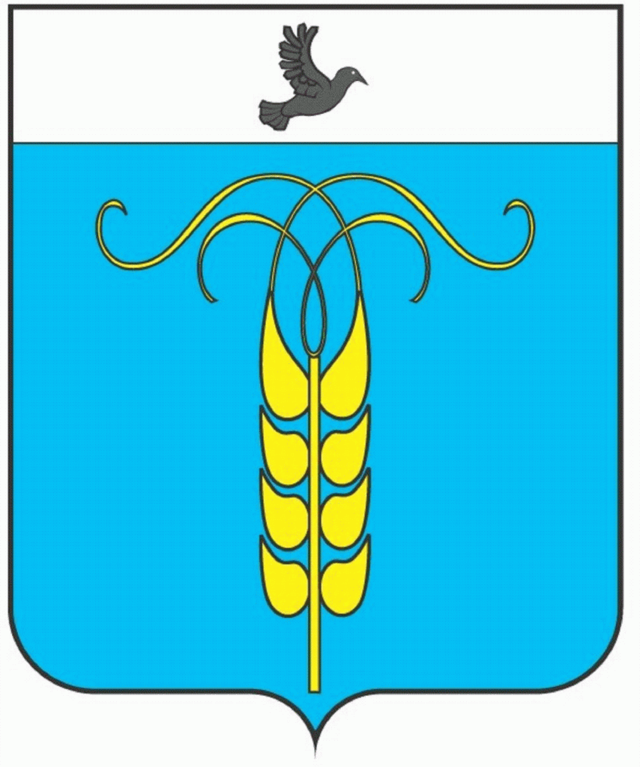 РЕШЕНИЕСОВЕТА ГРАЧЕВСКОГО МУНИЦИПАЛЬНОГО РАЙОНАСТАВРОПОЛЬСКОГО КРАЯФамилия, имя, отчество кандидатаБаллКраткая мотивировка выставленного балла (при необходимости)123Фамилия, имя, отчество члена конкурсной комиссии, присутствовавшего на заседании конкурсной комиссииДолжностьФамилия, имя, отчество кандидатаИтоговый баллМесто в рейтинге (в порядке убывания)______________________________________________________________________(фамилия, имя, отчество кандидата, занявшего первое место в рейтинге)______________________________________________________________________(фамилия, имя, отчество кандидата, занявшего первое место в рейтинге)______________________________________________________________________(фамилия, имя, отчество кандидата, занявшего первое место в рейтинге)______________________________________________________________________(фамилия, имя, отчество кандидата, занявшего первое место в рейтинге)Фамилия, имя, отчество члена конкурсной комиссииГолосованиеГолосованиеГолосование"за""против""воздержался"Итого______________________________________________________________________(фамилия, имя, отчество кандидата, занявшего второе место в рейтинге)______________________________________________________________________(фамилия, имя, отчество кандидата, занявшего второе место в рейтинге)______________________________________________________________________(фамилия, имя, отчество кандидата, занявшего второе место в рейтинге)______________________________________________________________________(фамилия, имя, отчество кандидата, занявшего второе место в рейтинге)Фамилия, имя, отчество члена конкурсной комиссииГолосованиеГолосованиеГолосование"за""против""воздержался"Итого______________________________________________________________________(фамилия, имя, отчество кандидата, занявшего третье место в рейтинге)______________________________________________________________________(фамилия, имя, отчество кандидата, занявшего третье место в рейтинге)______________________________________________________________________(фамилия, имя, отчество кандидата, занявшего третье место в рейтинге)______________________________________________________________________(фамилия, имя, отчество кандидата, занявшего третье место в рейтинге)Фамилия, имя, отчество члена конкурсной комиссииГолосованиеГолосованиеГолосование"за""против""воздержался"ИтогоФамилия, имя, отчество кандидата, признанного победителемВакантная должность государственной гражданской службы Российской ФедерацииФамилия, имя, отчество кандидата, рекомендованного к включению в кадровый резерв Группа должностей муниципальной службы 